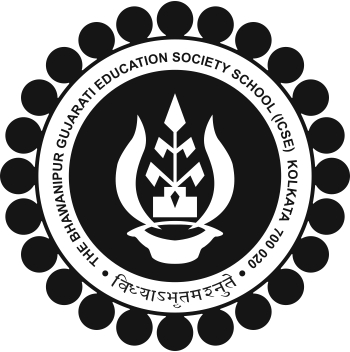 THE BGES SCHOOL (ICSE)12B HEYSHAM ROAD, KOLKATA 700020(2017-18)FIRST TERMINAL EXAMINATIONCLASS 9________________________________________________________________ENGLISH 2 PROJECT(Allotted time: 80 minutes)A Note for the CandidateProject to be completed in class and within the allotted time. You will be required to do the assignment not exceeding 1500 words in total. You may refer to books in the course of your preparation but copying or excessive dependence on books will not be allowed.__________________________________________________________________________ANSWER THE GIVEN QUESTIONS:                                            (2X10=20)1) ‘Old Man At The Bridge’ – by Ernest Hemingway. There are times when people are made helpless by situations beyond their control. Justify the statement in the context of the story.2) ‘The Merchant Of Venice’ - by William Shakespeare. Discuss the important characters of the said play and discuss how the plot develops in it.___________________________________________________________________________